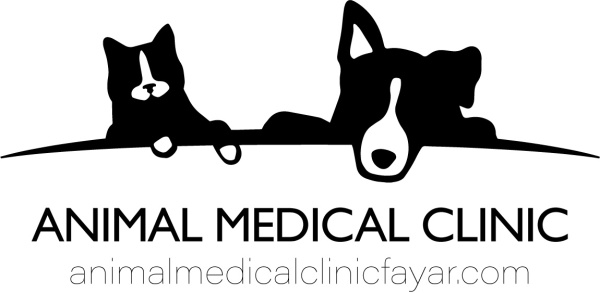 Drop Off AdmissionOwner Name: __________________________________    Pet Name: _______________________________Best Contact Phone #: __________________________________ Best method of contact: Phone Call / TextReason for visit today: ________________________________________________________________________When was your pet last normal?________________________________________________________________Current Medications (please include when last dose was given): ____________________________________________________________________________________________________Current Diet: __________________________________ Amount fed per day: _________________________Current Appetite:          normal       increased        decreasedWater Consumption:     normal       increased       decreased If increased or decreased, for how long? _______________________________________Recent Medical History(Please Circle Yes or No & Describe)Recent injury, accident, or surgery?   Yes / No    ______________________________________________________________Allergic to any medications?                Yes / No    ______________________________________________________________Vomiting?                                                Yes / No    How often? ____________________________________________________Diarrhea?                                                 Yes / No    Consistency? ___________________________________________________Urinating more or less than usual?     Yes / No   ______________________________________________________________Limping?			      Yes / No    Which leg & for how long? _______________________________________	  Coughing, Sneezing, or Gagging?        Yes/ No      How long? ____________________________________________________  Skin Problems?		                     Yes / No   ______________________________________________________________Any lumps or bumps on pets body?   Yes / No   Location: ______________________________________________________Weight Loss or Gain?                            Yes / No   ______________________________________________________________Any behavioral changes?                      Yes / No  ______________________________________________________________Heartworm Preventative?                    Yes / No   What kind? ____________________________________________________Flea / Tick Preventative?                      Yes / No   What kind? ____________________________________________________Anything else we should know? __________________________________________________________________________________I authorize the following diagnostic tests:   Bloodwork 			X rays			Needle biopsy/ cytology		Urinalysis/ CytologyIf you need an estimate of costs before above procedures are performed please leave contact # here ____________________Vaccines required to stay in the hospital for any procedure: (surgery, boarding, bath etc…..)Canine- DA2PP ($22.30) or DAP ($22.30) and Bordetella ($27.00) and Rabies ($40.50)Feline- FVRCP ($24.10) and Rabies ($40.50)Your pet will be seen on a priority basis. This  will be based on the nature of the problem and the time your pet was dropped off with us today. Signature: ___________________________________________________    Date: ____________________________________